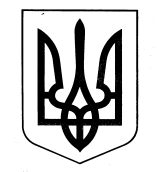 ХАРКІВСЬКА ОБЛАСНА ДЕРЖАВНА АДМІНІСТРАЦІЯДЕПАРТАМЕНТ НАУКИ І ОСВІТИ НАКАЗ07.09.2017					  Харків					№ 257Про участь збірної команди Харківської області у Всеукраїнських спортивних іграх серед учнів професійно-технічних навчальних закладів України «Козацька наснага»	З метою забезпечення фізичного, морально-духовного, культурного розвитку людини, формування здорового способу життя, підвищення соціальної активності, зміцнення здоров’я, виховання учнівської молоді на традиціях українського народу та збільшення рухової активності, відповідно до  наказу Міністерства освіти і науки України від 29.02.2016 №194 «Про затвердження Положення про Всеукраїнські спортивні ігри серед учнів професійно-технічних навчальних закладів України «Козацька наснага»», зареєстрованого в Міністерстві юстиції України 16 травня 2016 за                    № 721/28851, керуючись статтею 6 Закону України «Про місцеві державні адміністрації»,НАКАЗУЮ:1. Рекомендувати директорам Державного професійно-технічного навчального закладу «Харківське вище професійне училище будівництва» Сорокіну І.М.,  Державного закладу освіти Центру професійно-технічної освіти № 2 м. Харкова Амірбекову Г.Д., Державного навчального закладу  «Регіональний механіко-технологічний центр професійної освіти Харківської області» Шепеленку В.В., Люботинського професійного ліцею залізничного транспорту Агєєвій О.О., Професійно-технічного училища № 32 м. Харкова        Пушкарьову П.В., Державного навчального закладу «Харківський професійний ліцей будівельних технологій» Юкляєвській Н.В., Державного навчального закладу «Харківське вище професійне училище № 6» Костоглодову В.М., в межах повноважень:	1.1. Забезпечити участь учнів у Всеукраїнських спортивних іграх серед учнів професійно-технічних навчальних закладів України «Козацька наснага» в смт. Лазурне Скадовського району Херсонської області.				Термін: 14-19.09.2017	1.2. Відрядити до смт. Лазурне Скадовського району Херсонської області  керівника фізичного виховання Державного навчального закладу «Харківське вище професійне училище № 6» Ожерельєва С.С. та з ним 8 учнів у такому складі: Зозуля Андрій – учень Державного професійно-технічний навчального закладу «Харківське вище професійне училище будівництва», Чаплигін Ерік – учень Державного закладу освіти Центру професійно-технічної освіти № 2      м. Харкова, Сідякін Радіон – учень Державного навчального закладу «Регіональний механіко-технологічний центр професійної освіти Харківської області», Микитенко Андрій – учень Люботинського професійного ліцею залізничного транспорту, Фокін Микита – учень Професійно-технічного училища № 32 м. Харкова, Геращенко Олександр – учень Державного навчального закладу «Харківський професійний ліцей будівельних технологій», Колодний Дмитро та Гальцов Вадим – учні Державного навчального закладу «Харківське вище професійне училище № 6».				Термін: 14 -19.09.2017	1.3. Призначити керівника фізичного виховання Державного навчального закладу «Харківське вище професійне училище № 6» Ожерельєва С.С., відповідальним за супровід учнів та покласти на нього відповідальність за життя, здоров’я і безпеку учнів під час проїзду та проведення змагань.	2. Витрати по відрядженню віднести за рахунок відповідних навчальних закладів.	3. Контроль за виконанням даного наказу покласти на заступника директора Департаменту науки і освіти Харківської обласної державної адміністрації – начальника управління освіти і науки Ігнатьєва В.В.Заступник директора Департаменту					О.О. ТрушЗаступник директора Департаменту науки і освіти Харківської обласної державної адміністрації – начальник управління освіти і науки						В.В. ІгнатьєвНачальник відділу науки, вищої та професійної освіти управління освіти і науки Департаменту науки і освіти Харківської обласної державної адміністрації				 І.М. ВолікНачальник відділу управління персоналом та кадрового забезпечення системи освіти області управління ресурсного забезпечення Департаменту науки і освітиХарківської обласної державної адміністрації				О.В. МірошникЗаступник начальника відділуправового забезпечення діяльностіструктурних підрозділів облдержадміністрації управління правової роботи  контролюта забезпечення режиму інформаціїЮридичного департаменту Харківськоїобласної державної адміністрації				 		С.О. Чиркевич